Извещениео возможности предоставления гражданам земельного участка для индивидуального жилищного строительстваВ соответствии со статьей 39.18 Земельного кодекса Российской Федерации администрация муниципального образования Мостовский район информирует                    о наличии свободного земельного участка площадью 2000 кв.м, в кадастровом квартале 23:20:0302001, местоположение участка: Краснодарский край, Мостовский район, село Соленое, улица Промышленная (согласно схемы расположения земельного участка или земельных участков на кадастровом плане территории), вид разрешенного использования: для индивидуального жилищного строительства, категория земель: земли населенных пунктов.Граждане (физические лица) вправе в течение 30 дней с даты опубликования настоящего извещения направить на имя главы муниципального образования Мостовский район заявление о намерении участвовать в открытых торгах в форме аукционе по продаже вышеуказанного земельного участка. Прием заявлений осуществляется в рабочие дни с 8:00 до 17:00 часов                     с понедельника по четверг, в пятницу с 8:00 до 16:00 часов, кроме перерыва 12-00 до 13-00 часов по адресу: Краснодарский край, Мостовский район, пос. Мостовской,                ул. Горького, 140, 1 этаж, каб. № 2.Способ подачи заявлений: заявления подаются или направляются заинтересованным лицом на бумажном носителе лично или посредством почтовой связи по выбору заявителя. Заявление подается в произвольной форме и должно быть подписано собственноручной подписью заявителя (представителя заявителя).В течение периода отведенного для приема заявлений заинтересованное лицо вправе ознакомиться со схемой расположения земельного участка, в соответствии             с которой предстоит образовать земельный участок, в рабочие дни с 8:00 до 17:00 часов с понедельника по четверг, в пятницу с 8:00 до 16:00 часов, кроме перерыва              12-00 до 13-00 часов по адресу: Краснодарский край, Мостовский район,                            пос. Мостовской, ул. Горького, 140, 1 этаж, каб. № 2.К заявлению необходимо приложить следующие документы:1) копия документа удостоверяющего личность заявителя,2) копия доверенности (в случае, если заявление подписано представителем заявителя).Дата начала приема заявлений – 4 апреля 2023 года (08 ч. 00 мин.).Дата окончания приема заявлений – 3 мая 2023 года (17 ч. 00 мин.).Председатель комиссии                                                                            М.Г. ЧеботоваУТВЕРЖДЕНА                                                                постановлением администрации                                                  муниципального образования                                                 Мостовский районот _______________№____Схема расположения земельного участка или земельных участков на кадастровом плане территорииСхема расположения земельного участка или земельных участков на кадастровом плане территорииСхема расположения земельного участка или земельных участков на кадастровом плане территорииУсловный номер земельного участка  (указывается в случае, если предусматривается образование двух и более земельных участков)Условный номер земельного участка  (указывается в случае, если предусматривается образование двух и более земельных участков)Условный номер земельного участка  (указывается в случае, если предусматривается образование двух и более земельных участков)Площадь земельного участка 2000 м2(указывается проектная площадь образуемого земельного участка, вычисленная с использованием технологических и программных средств, в том числе размещенных на официальном сайте федерального органа исполнительной власти, уполномоченного Правительством Российской Федерации на осуществление государственного кадастрового учета, государственной регистрации прав, ведение Единого государственного реестра недвижимости и предоставление сведений, содержащихся в Едином государственном реестре недвижимости, в информационно-телекоммуникационной сети "Интернет" (далее - официальный сайт), с округлением до 1 квадратного метра. Указанное значение площади земельного участка может быть уточнено при проведении кадастровых работ не более чем на десять процентов)Площадь земельного участка 2000 м2(указывается проектная площадь образуемого земельного участка, вычисленная с использованием технологических и программных средств, в том числе размещенных на официальном сайте федерального органа исполнительной власти, уполномоченного Правительством Российской Федерации на осуществление государственного кадастрового учета, государственной регистрации прав, ведение Единого государственного реестра недвижимости и предоставление сведений, содержащихся в Едином государственном реестре недвижимости, в информационно-телекоммуникационной сети "Интернет" (далее - официальный сайт), с округлением до 1 квадратного метра. Указанное значение площади земельного участка может быть уточнено при проведении кадастровых работ не более чем на десять процентов)Площадь земельного участка 2000 м2(указывается проектная площадь образуемого земельного участка, вычисленная с использованием технологических и программных средств, в том числе размещенных на официальном сайте федерального органа исполнительной власти, уполномоченного Правительством Российской Федерации на осуществление государственного кадастрового учета, государственной регистрации прав, ведение Единого государственного реестра недвижимости и предоставление сведений, содержащихся в Едином государственном реестре недвижимости, в информационно-телекоммуникационной сети "Интернет" (далее - официальный сайт), с округлением до 1 квадратного метра. Указанное значение площади земельного участка может быть уточнено при проведении кадастровых работ не более чем на десять процентов)Обозначение характерных точек границКоординаты, м(указываются в случае подготовки схемы расположения земельного участка с использованием технологических и программных средств, в том числе размещенных на официальном сайте. Значения координат, полученные с использованием указанных технологических и программных средств, указываются с округлением до 0,01 метра)Координаты, м(указываются в случае подготовки схемы расположения земельного участка с использованием технологических и программных средств, в том числе размещенных на официальном сайте. Значения координат, полученные с использованием указанных технологических и программных средств, указываются с округлением до 0,01 метра)XY1231365931.222290696.662365958.912290745.203365927.732290762.774365900.042290714.231365931.222290696.66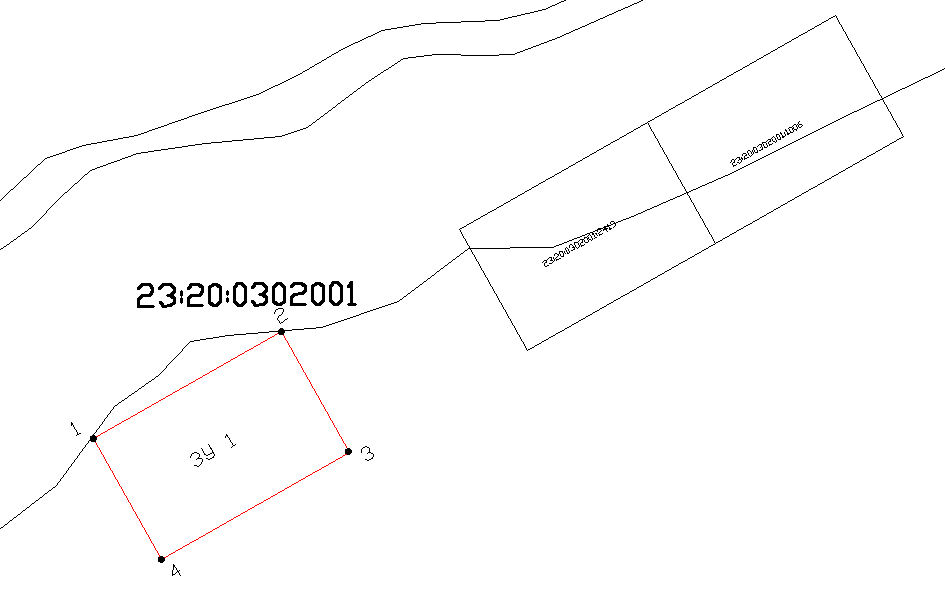 Масштаб 1:510Масштаб 1:510Условные обозначенияУсловные обозначения:ЗУ 1обозначение образуемого земельного участкасуществующая часть границыобразованная часть границы●1обозначение характерной точки границы